      MERRIMACK VALLEY LEAGUE / RIVER VALLEY LEAGUE                                                PRESENTS              ANNUAL YOUTH COACHES CLINIC 2016                              SATURDAY NOVEMBER 5TH 8:30 AM               (Doors Open at 8:00 am complimentary coffee/donuts)               Ryan School 135 Pleasant Street Tewksbury Ma. 01876                                                 PRESENTERS:                 MATT REGAN: Head Coach Bishop Guertin High School                  “Drills and discussion on developing youth players and teams”                    BERT HAMMEL: Former Merrimack College Head Coach                                         “Teaching Man 2 Man Defense”                      MEG RYAN: Head Coach North Andover High School                                           “Basics of Read and React Offense”                             BILL BOUTILIER: IAABO STATE INTERPRETER                           “Ask the Ref – Points of Emphasis and Rules Q & A”                                                                  ALSO          SPECIAL PRESENTATION TO ALL 4TH / 5TH GRADE COACHES @ 12:00PM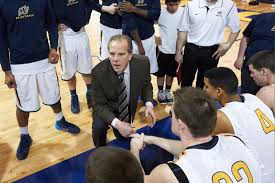 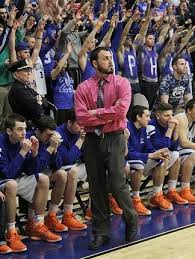 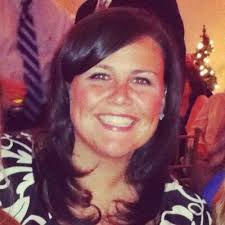 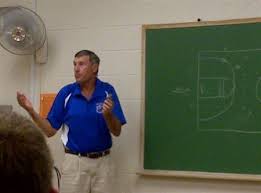 To reserve your spot please email Rick Gorman @ fullctd@aol.com Free to all League Coaches